5th Class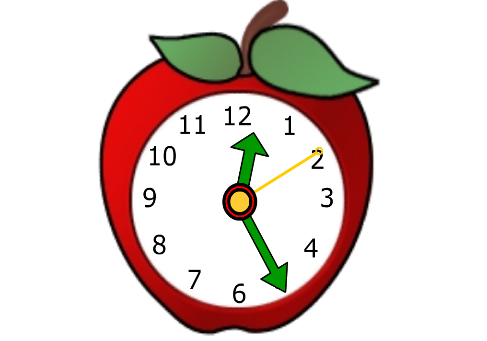 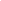 Miss Cukur and Miss O’ Sullivan 2021-20224 x 88 page copies1 x 88 page maths copy1 B4 handwriting copy2 manuscript copies2 small notebooks1 hardback folder with poly pockets1 plastic button folder1 St Catherine’s homework journal (available in Sept. in school)All copies must be covered with wipeable plastic covers. Copies will be labelled in class in Sept.You also need:Pencil-case (plastic, wipeable)1 whiteboard marker2 pencilsAn eraserA parerA red biroA 30cm rulerA maths setColoursPritt stickRunners for P.E.A small wash bagI am looking forward to seeing you all soon!